ICIN Secretariat: icin@polisen.seNewsletter for the member organisations of the Internal Criminal Investigations Network (ICIN)
Dear ICIN MembersWe are pleased to announce that the next AGM will take place in London the 24th-25th of October 2023.Please save the date! An agenda will be sent to you in advance. We are also glad to share the exciting news with you that Ukraine (The State Bureau of Investigation) and Georgia (The Special Investigation Service) have been accepted as members of ICIN by the EC. They both meet the criteria of membership and thus their membership will hopefully be confirmed by the 
members at the AGM.  It is rewarding that the ICIN network is growing. This will allow us to make a difference together. QuestionsPlease contact the ICIN Secretariat if you have any questions or contributions to the EC.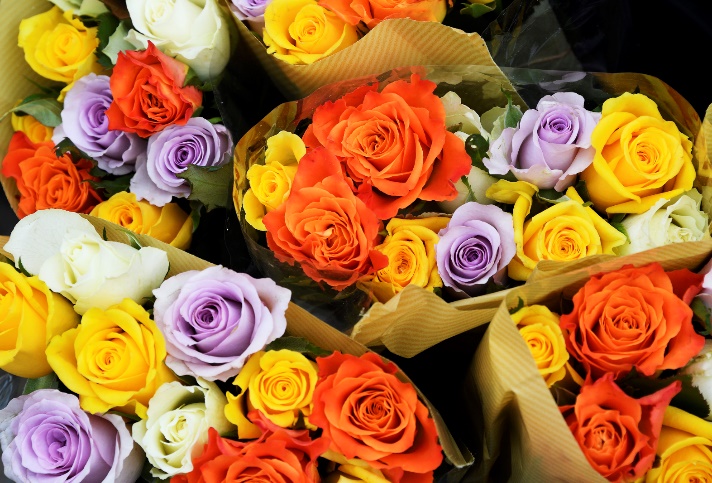 Wishing you all a happy and safe summer holiday!Kind regards, ICIN Secretariaticin@polisen.se 